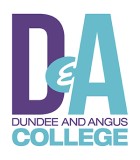 BOARD OF MANAGEMENT Audit & Risk Committee  Tuesday 7 March at 5.00pm Microsoft Teams Click here to join the meeting  AGENDA WelcomeApologiesDeclarations of Interest & ConnectionMinute of the Previous Meeting	Paper A for approval	Matters Arising	Paper B for information	Internal Audit Health, Safety and Wellbeing	Paper C for approval	HL2022/23 Progress Report	Paper D for information	HLFollow Up Summary	Paper E for information	JCRisk Management Policy	Paper F for approval	STRisk Management UpdateRisk Management PolicyStrategic Risk Register	Paper G for approval	STExternal Audit	Audit Fee	Paper H for informationIntroduction to Mazars	Verbal update from Audit Director Michael Speight	Date of Next Meeting – Tuesday 6 June 2023, Boardroom (Y150) Gardyne Campus. 